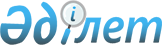 О создании Комиссии по развитию машиностроительной отрасли при Правительстве Республики Казахстан
					
			Утративший силу
			
			
		
					Постановление Правительства Республики Казахстан от 18 июня 2008 года N 596. Утратило силу постановлением Правительства Республики Казахстан от 20 мая 2010 года N 453

      Сноска. Утратило силу постановлением Правительства РК от 20.05.2010 № 453.      В целях развития машиностроительной отрасли Правительство Республики Казахстан ПОСТАНОВЛЯЕТ: 

      1. Создать Комиссию при Правительстве Республики Казахстан по развитию машиностроительной отрасли (далее - Комиссия) в составе согласно приложению к настоящему постановлению. 

      2. Утвердить прилагаемое Положение о Комиссии. 

      3. Настоящее постановление вводится в действие со дня подписания.       Премьер-Министр 

      Республики Казахстан                       К. Масимов Приложение         

к постановлению Правительства 

Республики Казахстан    

от 18 июня 2008 года N 596        Сноска. Приложение с изменениями, внесенными постановлением Правительства РК от 20.07.2009 N 1101 .  

Состав 

Комиссии по развитию машиностроительной отрасли 

при Правительстве Республики Казахстан Шукеев                        - Заместитель Премьер-Министра 

Умирзак Естаевич                Республики Казахстан, председатель Косунов                       - вице-министр индустрии и торговли 

Алмас Олжабаевич                Республики Казахстан, заместитель 

                                председателя Дарибаев                      - председатель Комитета 

Мурат Аманкельдиевич            промышленности Министерства 

                                индустрии и торговли Республики 

                                Казахстан, секретарь Пшембаев                      - депутат Мажилиса Парламента 

Мейрам Кудайбергенович          Республики Казахстан Баталов                       - ответственный секретарь Министерства 

Аскар Булатович                 энергетики и минеральных ресурсов 

                                Республики Казахстан Оразаев                       - вице-министр сельского хозяйства 

Марат Аблахатович               Республики Казахстан Даленов                       - вице-министр финансов Республики 

Руслан Ерболатович              Казахстан Кармазина                     - вице-министр экономики и бюджетного 

Лена Магауияновна               планирования Республики Казахстан Касымбек                      - вице-министр транспорта и 

Женис Махмудулы                 коммуникаций Республики Казахстан Куанганов                     - вице-министр образования и науки 

Фархад Шаймуратович             Республики Казахстан Макажанов                     - заместитель Председателя Агентства 

Ныгмеджан Койшибаевич           Республики Казахстан по управлению 

                                земельными ресурсами Перуашев                      - председатель Объединения 

Азат Турлыбекович               юридических лиц Национальная 

                                экономическая палата Казахстана 

                                "Союз "Атамекен" (по согласованию) Избасханов                    - заместитель председателя правления - 

Кылышбек Сатылганович           вице-президент акционерного общества 

                                "Национальная компания "Казахстан 

                                инжиниринг" (по согласованию) Искалиев                      - вице-президент акционерного общества 

Гали Нажмеденович               "Банк Развития Казахстана" 

                                (по согласованию) Мусина                        - заместитель председателя правления 

Лилия Сакеновна                 акционерного общества 

                                "Национальный управляющий холдинг 

                                "КазАгро" (по согласованию) Кизатов                       - вице-президент акционерного общества 

Ермек Ануарбекович              "Национальная компания "Қазақстан 

                                темір жолы" (по согласованию) Беклемишев                    - президент акционерного общества 

Павел Иннокентьевич             "Совместное предприятие "Белкамит" 

                                (по согласованию) Мандиев                       - президент акционерного общества 

Ержан Оразбекович               "Азия Авто" (по согласованию) Ким                           - заместитель председателя правления 

Виктор Владимирович             Объединения юридических лиц "Союз 

                                машиностроителей Казахстана" 

                                (по согласованию) Абдреев                       - директор Департамента трансферта 

Батырбек Сейтенович             технологий акционерного общества 

                                "Центр инжиниринга трансферта и 

                                технологий" (по согласованию) Акеев                         - генеральный директор акционерного 

Альберт Айткужинович            общества "Петропавловский завод 

                                тяжелого машиностроения" 

                                (по согласованию) Ахметжанов                    - председатель совета директоров 

Алиби Хакимович                 акционерного общества "Западно- 

                                казахстанская машиностроительная 

                                компания" (по согласованию) Едигенов                      - генеральный директор акционерного 

Жетписбай Карибаевич            общества "Алматинский завод 

                                тяжелого машиностроения" 

                                (по согласованию) Утверждено          

постановлением Правительства 

Республики Казахстан    

от 18 июня 2008 года N 596  

Положение 

о Комиссии по развитию машиностроительной отрасли 

при Правительстве Республики Казахстан  

1. Общие положения 

      1. Комиссия по развитию машиностроительной отрасли при Правительстве Республики Казахстан (далее - Комиссия) является консультативно-совещательным органом при Правительстве Республики Казахстан. 

      2. В своей деятельности Комиссия руководствуется Конституцией и  законами   Республики Казахстан, актами Президента и Правительства Республики Казахстан и иными нормативными правовыми актами , международными договорами Республики Казахстан, а также настоящим Положением.  2. Основные задачи Комиссии 

      3. Основными задачами Комиссии является выработка предложений по: 

      1) определению перспективных направлений развития отрасли машиностроения с учетом потребностей и перспектив развития спроса продукции на внутреннем и внешнем рынках; 

      2) стимулированию и развитию внутренней и внешней производственной кооперации машиностроительных предприятий; 

      3) подготовке квалифицированных кадров для отрасли машиностроения с высшим, начальным и средним техническим и профессиональным образованием и их привлечению в отрасль; 

      4) формированию и развитию в машиностроительной отрасли современной инновационной инфраструктуры, обеспечивающей оказание инновационных, информационных услуг в коммерциализации научно-технических разработок в сфере машиностроения.  

3. Права Комиссии 

      4. Комиссия в пределах своей компетенции для осуществления возложенных на нее задач вправе: 

      1) взаимодействовать с центральными исполнительными и другими государственными органами и организациями; 

      2) приглашать на заседания Комиссии и заслушивать представителей государственных органов и организаций, а также физических лиц по вопросам, входящим в компетенцию Комиссии; 

      3) в установленном законодательством порядке запрашивать и получать от государственных и других организаций, а также физических лиц материалы, необходимые для реализации задач Комиссии; 

      4) вносить в установленном порядке в Правительство Республики Казахстан предложения по совершенствованию законодательства Республики Казахстан и нормативных правовых актов , регулирующих вопросы машиностроительной отрасли.  

4. Организация деятельности Комиссии 

      5. Комиссию возглавляет председатель - Заместитель Премьер- Министра Республики Казахстан. Председатель Комиссии руководит ее деятельностью, председательствует на заседаниях, планирует работу, осуществляет общий контроль над реализацией решений и несет персональную ответственность за деятельность, осуществляемую Комиссией и за решения, вырабатываемые Комиссией. Во время отсутствия председателя, его функции выполняет заместитель председателя. 

      6. Рабочим органом Комиссии является Министерство индустрии и торговли Республики Казахстан. 

      7. Подготовку предложений по повестке дня заседаний Комиссии, необходимых документов, материалов и оформление протоколов заседаний осуществляет секретарь Комиссии. 

      Секретарь не является членом комиссии. 

      8. Секретарь Комиссии не позднее, чем за три дня до заседания направляет членам Комиссии все необходимые документы. 

      9. Заседания Комиссии проводятся по мере необходимости. Заседание Комиссии считается правомочным при участии не менее двух третей от общего числа членов Комиссии. 

      10. Решения Комиссии принимаются открытым голосованием и считаются принятыми, если за них подано большинство голосов от общего количества членов Комиссии. В случае равенства голосов принятым считается решение, за которое проголосовал председатель. 

      Члены Комиссии имеют право на особое мнение, которое, в случае его выражения, должно быть изложено в письменном виде и приложено к протоколу Комиссии. 

      11. По результатам проведения заседаний комиссии составляется протокол, подписываемый всеми ее членами. 

      Протокол заседания Комиссии направляется рабочим органом в Правительство Республики Казахстан. 

      12. Комиссия прекращает свою деятельность на основании решения Правительства Республики Казахстан. 
					© 2012. РГП на ПХВ «Институт законодательства и правовой информации Республики Казахстан» Министерства юстиции Республики Казахстан
				